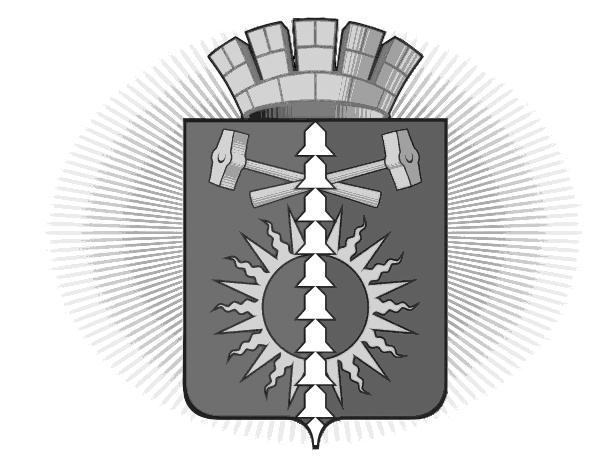 АДМИНИСТРАЦИЯГОРОДСКОГО ОКРУГА ВЕРХНИЙ ТАГИЛПОСТАНОВЛЕНИЕот 30.09.2014 года № 716                                   город Верхний ТагилО внесение изменений в План организационных мероприятий по выполнению подпрограммы «Дополнительные меры по ограничению распространения социально-значимых инфекций (ВИЧ-инфекции, туберкулез) на территории городского округа Верхний Тагил» муниципальной  программы «Обеспечение  общественной безопасностина территории городского округа Верхний Тагил на 2014- 2016 годы», утвержденной  Постановлением администрации городского округа Верхний Тагил от 29.05.. №354 «Об утверждении муниципальной программы «Обеспечение  общественной безопасности  на территории городского округа Верхний Тагил на 2014- 2016 годы»В целях эффективного использования средств местного бюджета, направленных на профилактику социально-значимых инфекций (ВИЧ-инфекция, туберкуле), на основании Письма отдела по управлению образованием от 24.09.2014 № 530,  руководствуясь   Уставом городского округа Верхний Тагил ПОСТАНОВЛЯЮ:Внести изменения и утвердить в новой редакции  Раздел 3 «Мероприятия по ограничению распространения социально значимых инфекций (ВИЧ-инфекция, туберкулез) среди населения» Плана организационных мероприятий по выполнению подпрограммы «Дополнительные меры по ограничению распространения социально-значимых инфекций (ВИЧ-инфекции, туберкулез) на территории городского округа Верхний Тагил» муниципальной  программы «Обеспечение  общественной безопасности на территории городского округа Верхний Тагил на 2014- 2016 годы», утвержденной   Постановлением администрации городского округа Верхний Тагил от 29.05.. №354 «Об утверждении муниципальной программы «Обеспечение  общественной безопасности  на территории городского округа Верхний Тагил на 2014- 2016 годы» (прилагается)2. Настоящее Постановление разместить на официальном сайте http://go-vtagil.ru городского округа Верхний Тагил.Контроль за исполнением настоящего Постановления возложить на заместителя главы администрации по социальным вопросам И.Л.Беляеву.Глава городского округа Верхний Тагил                                      С.Г. Калинин				            СОГЛАСОВАНИЕПостановления администрации городского округа Верхний ТагилПостановление разослать: Зам. главы администрации по экономическим вопросамЗам. главы администрации по социальным вопросамОтдел по управлению образованием Финансовый отделИсполнитель:Беляева И.Л. (34357)24743заголовок Постановления:О внесение изменений в План организационных мероприятий по выполнению подпрограммы «Дополнительные меры по ограничению распространения социально-значимых инфекций (ВИЧ-инфекции, туберкулез) на территории городского округа Верхний Тагил» муниципальной  программы «Обеспечение  общественной безопасностина территории городского округа Верхний Тагил на 2014- 2016 годы», утвержденной  Постановлением администрации городского округа Верхний Тагил от 29.05.. №354 «Об утверждении муниципальной программы «Обеспечение  общественной безопасности  на территории городского округа Верхний Тагил на 2014- 2016 годы»ДолжностьФамилия, инициалыСроки и результаты согласованияСроки и результаты согласованияСроки и результаты согласованияДолжностьФамилия, инициалыДата поступления на согласованиеДата согласованияЗамечания и подписьЗам. главы администрации по социальным  вопросамБеляева И.Л.30.09.201430.09.2014*Начальник финансового отдела администрацииНиколаева И.А.30.09.201430.09.2014*